III Открытый вузовский чемпионатБашкирского государственного педагогического университета им. М.Акмуллыпо стандартам WorldSkills RussiaРеспублика Башкортостан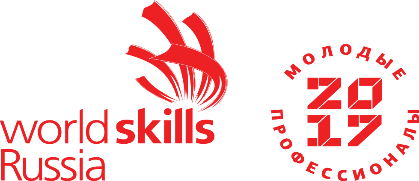 Skill Management PlanКомпетенция: R9 Туризм(основная группа)Даты проведения: 26-30 апреля 2021 годаМесто проведения: БГПУ им. М. Акмуллы (г.Уфа, ул.Белякова, 25)Код дняВремяОписаниеC-3СУББОТА 24.04.2021СУББОТА 24.04.20219.00 – 10.00Оглашение Главным экспертом участникам Задания по Модулю С «Стратегическое планирование в туристской деятельности» три локации (региона), которые в день С-3 (за 5 (пять) дней до начала работы над модулем). Получение логина и пароля для Главного эксперта в систему CIS.Код дняВремяОписаниеС-2ПОНЕДЕЛЬНИК, 26.04.2021ПОНЕДЕЛЬНИК, 26.04.2021С-210:00 – 10:40Прибытие экспертов и участников. Регистрация экспертов и участников.11:00 – 12:00Церемония торжественного открытия III Открытого вузовского чемпионата Башкирского государственного педагогического университета им. М.Акмуллы по стандартам WorldSkills Russia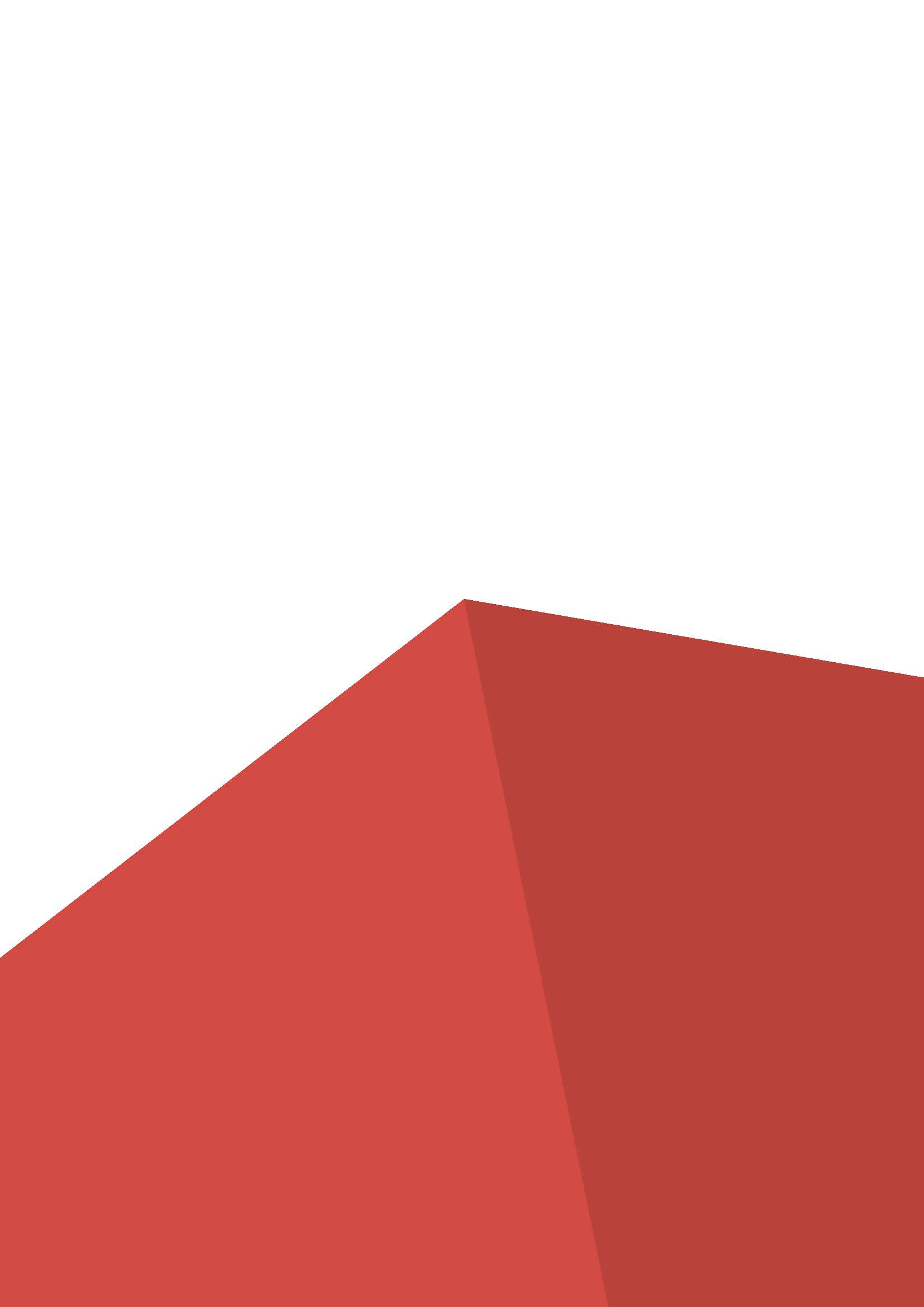 Республика Башкортостан г.Уфа, ул. Октябрьской революции, д.3а корпус 2, Концертный зал.До 18.00Застройка конкурсных площадок, завершение монтажа оборудования. Прием площадки. С-1ВТОРНИК, 27.04.2021ВТОРНИК, 27.04.2021С-109.00 – 09.30Регистрация экспертовС-109.30 – 10.45Распределение ролей между экспертами. Жюри.С-109.30 – 10.45Внесение 30% изменений в задания.С-109.30 – 10.45Подписание экспертами методических пакетов и регламентирующих документов по компетенции. Внесение списков экспертов и участников, критериев оценки в CIS.Завершение работы экспертов на площадке.С-111.00 – 11.30Обеденный перерыв (столовая колледжа)С-111.30 – 12.00Регистрация участников.С-112.00 – 12.30Прохождение участниками вводного инструктажа по охране труда и технике безопасности.С-112.30 – 13.00Жеребьевка (рабочих мест участников, порядок выступления участников)С-113.00 – 14.00Ознакомление участников с конкурсными местами на своих площадках.С-117.00 – 18.00Ужин (столовая колледжа)С1СРЕДА 28.04.2021СРЕДА 28.04.2021С108.30 – 09.00Завтрак (столовая колледжа) Регистрация экспертов и участниковС109.00 – 09.15Инструктаж участников по охране труда и технике безопасности.С109.15 – 09.30Получение задания по Модулю А. «Оформление и обработка заказа клиента по подбору пакетного тура», обсуждение, вопросы Главному эксперту.С109.30 – 12:00Выполнение Задания по Модулю А. «Оформление и обработка заказа клиента по подбору пакетного тура) (2 час.30 мин.).С112:00 – 12:30Презентация материалов наработок по Модулю А (5 команд * 6 мин.). Участники покидают зону соревнований.С112.30 – 13.15Обеденный перерыв (столовая колледжа)С113.15 – 13.30Получение Задания по Модулю В. «Формирование, обоснование и продвижение нового туристского продукта », обсуждение, вопросы Главному эксперту.С113.30 – 16.30Выполнение Задания по Модулю В. (3 час. 00 мин.)С116.30 – 17.05Презентация наработок по Модулю В (5 команд * 7 мин). С117.10Завершение дня С1 для участниковС117.10 – 17.50Ужин (столовая колледжа)С117.50 – 20.00Подведение итогов дня экспертами.С1До 21:00Занесение итогов дня в CIS. Завершение конкурсного дня.С2ЧЕТВЕРГ 29.04.2021ЧЕТВЕРГ 29.04.2021С208.00 – 08.30Завтрак (столовая колледжа).Регистрация экспертов и участниковС208.30 – 09.00Инструктаж участников по охране труда и технике безопасности.С209.00 – 09.15Получение Задания по Модулю «Стратегическое планирование в туристской деятельности», обсуждение, вопросы Главному экспертуС209.15 – 13.15Выполнение части Задания по Модулю С.С213:15 – 14.00Обеденный перерыв (столовая колледжа)С214.00 – 16.00Продолжение выполнение части Задания по Модулю С «Стратегическое планирование в туристской деятельности».С216.00 – 16.50Презентация разработок  по Модулю С.С216.00 Завершение дня С2 для участниковС216.00 – 16.30Ужин (столовая колледжа)С216.30 – 19.30Подведение итогов дня экспертами. С2До 21:00Занесение итогов дня в CIS. Подписание экспертами протоколов. Завершение конкурсного дня.С+1ПЯТНИЦА, 30.04. 2021ПЯТНИЦА, 30.04. 2021С+109.00 – 18.00Демонтаж оборудованияС+114.00Торжественная церемония закрытия III Открытого вузовского чемпионата Башкирского государственного педагогического университета им. М.Акмуллы по стандартам WorldSkills Russia Республика Башкортостан г. Уфа, ул. Октябрьской революции, д. 3а корпус 2, Концертный зал. (Все участники на Закрытии должны быть в футболках Чемпионата, со второй обувью).Отъезд участников и экспертов.